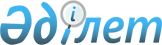 Мұғалжар аудандық мәслихатының 2020 жылғы 30 желтоқсандағы № 551 "2021-2023 жылдарға арналған Мұғалжар ауылы бюджетін бекіту туралы" шешіміне өзгерістер енгізу туралы
					
			Мерзімі біткен
			
			
		
					Ақтөбе облысы Мұғалжар аудандық мәслихатының 2021 жылғы 6 желтоқсандағы № 115 шешімі. Мерзімі өткендіктен қолданыс тоқтатылды
      ШЕШТІ:
      1. Мұғалжар аудандық мәслихатының "2021-2023 жылдарға арналған Мұғалжар ауылы бюджетін бекіту туралы" 2020 жылғы 30 желтоқсандағы № 551 (Нормативтік құқықтық актілерді мемлекеттік тіркеу тізілімінде № 7926 болып тіркелген) шешіміне мынадай өзгерістер енгізілсін:
      1 тармақ жаңа редакцияда жазылсын:
      "1. 2021-2023 жылдарға арналған Мұғалжар ауылы бюджеті тиісінше 1, 2 және 3 қосымшаларға сәйкес, оның ішінде, 2021 жылға мынадай көлемдерде бекітілсін:
      1) кірістер – 105 771 мың теңге:
      салықтық түсімдер – 2 185 мың теңге;
      салықтық емес түсімдер – 0 теңге;
      негізгі капиталды сатудан түсетін түсімдер– 0 теңге;
      трансферттер түсімі – 103 586 мың теңге;
      2) шығындар – 107 611,4 мың теңге;
      3) таза бюджеттік кредиттеу – 0 теңге:
      бюджеттік кредиттер – 0 теңге;
      бюджеттік кредиттерді өтеу – 0 теңге;
      4) қаржы активтерімен жасалатын операциялар бойынша сальдо – 0 теңге:
      қаржы активтерін сатып алу – 0 теңге;
      мемлекеттің қаржы активтерін сатудан түсетін түсімдер – 0 теңге;
      5) бюджет тапшылығы (профициті) – -1 840,4 мың теңге;
      6) бюджет тапшылығын қаржыландыру (профицитін пайдалану) – 1 840,4 мың теңге:
      қарыздар түсімі – 0 теңге;
      қарыздарды өтеу – 0 теңге;
      бюджет қаражатының пайдаланылатын қалдықтары – 1 840,4 мың теңге.";
      көрсетілген шешімнің 1 қосымшасы осы шешімнің қосымшасына сәйкес жаңа редакцияда жазылсын.
      2. Осы шешім 2021 жылдың 1 қаңтарынан бастап қолданысқа енгізіледі. 2021 жылға арналған Мұғалжар ауылы бюджеті
					© 2012. Қазақстан Республикасы Әділет министрлігінің «Қазақстан Республикасының Заңнама және құқықтық ақпарат институты» ШЖҚ РМК
				
      Мұғалжар аудандық мәслихатының хатшысы 

Р. Мусенова
Мұғалжар аудандық мәслихатының 2021 жылғы 6 желтоқсандағы № 115 шешіміне қосымшаМұғалжар аудандық мәслихатының 2020 жылғы 30 желтоқсандағы № 551 шешіміне 1 қосымша
Санаты
Санаты
Санаты
Санаты
Сомасы (мың теңге)
Сыныбы
Сыныбы
Сыныбы
Сомасы (мың теңге)
Iшкi сыныбы
Iшкi сыныбы
Сомасы (мың теңге)
Атауы
Сомасы (мың теңге)
1. КІРІСТЕР
105 771
1
САЛЫҚТЫҚ ТҮСІМДЕР
2 185
01
Табыс салығы
56
2
Жеке табыс салығы
56
04
Меншікке салынатын салықтар
2 129
1
Мүлікке салынатын салықтар
119
3
Жер салығы
51
4
Көлік құралдарына салынатын салық
1 959
4
Трансферттердің түсімдері
 103 586 
02
Мемлекеттік басқарудың жоғары тұрған органдарынан түсетін трансферттер
 103 586 
3
Аудандардың (облыстық маңызы бар қаланың) бюджетінен трансферттер
 103 586 
Функционалдық топ
Функционалдық топ
Функционалдық топ
Функционалдық топ
Функционалдық топ
Сомасы (мың теңге)
Кіші функция
Кіші функция
Кіші функция
Кіші функция
Сомасы (мың теңге)
Бюджеттік бағдарламалардың әкiмшiсi
Бюджеттік бағдарламалардың әкiмшiсi
Бюджеттік бағдарламалардың әкiмшiсi
Сомасы (мың теңге)
Бағдарлама
Бағдарлама
Сомасы (мың теңге)
Атауы
Сомасы (мың теңге)
ІІ. ШЫҒЫНДАР
107 611,4
01
Жалпы сипаттағы мемлекеттiк қызметтер
41 241,4
1
Мемлекеттiк басқарудың жалпы функцияларын орындайтын өкiлдi, атқарушы және басқа органдар
41 241,4
124
Аудандық маңызы бар қала, ауыл, кент, ауылдық округ әкімінің аппараты
41 241,4
001
Аудандық маңызы бар қала, ауыл, кент, ауылдық округ әкімінің қызметін қамтамасыз ету жөніндегі қызметтер
41 241,4
07
Тұрғын үй-коммуналдық шаруашылық
1 902
3
Елді мекендерді көркейту
1 902
124
Аудандық маңызы бар қала, ауыл, кент, ауылдық округ әкімінің аппараты
1 902
008
Елді мекендердегі көшелерді жарықтандыру
1 902
12
Көлiк және коммуникация
1 440
1
Автомобиль көлiгi
1 440
124
Аудандық маңызы бар қала, ауыл, кент, ауылдық округ әкімінің аппараты
1 440
045
Аудандық маңызы бар қалаларда, ауылдарда, кенттерде, ауылдық округтерде автомобиль жолдарын және орташа жөндеу
1 440
15
Трансферттер
63 028
1
Трансферттер
63 028
124
Аудандық маңызы бар қала, ауыл, кент, ауылдық округ әкімінің аппараты
63 028
051
Заңнаманы өзгертуге байланысты жоғары тұрған бюджеттің шығындарын өтеуге төменгі тұрған бюджеттен ағымдағы нысаналы трансферттер
63 028
V. Бюджет тапшылығы (профициті)
-1 840,4
VI. Бюджет тапшылығын қаржыландыру (профицитін пайдалану)
1 840,4
8
Бюджет қаражатының пайдаланылатын қалдықтары
1 840,4
01
Бюджет қаражаты қалдықтары
1 840,4
1
Бюджет қаражатының бос қалдықтары
1 840,4
 01
Бюджет қаражатының бос қалдықтары
1 840,4